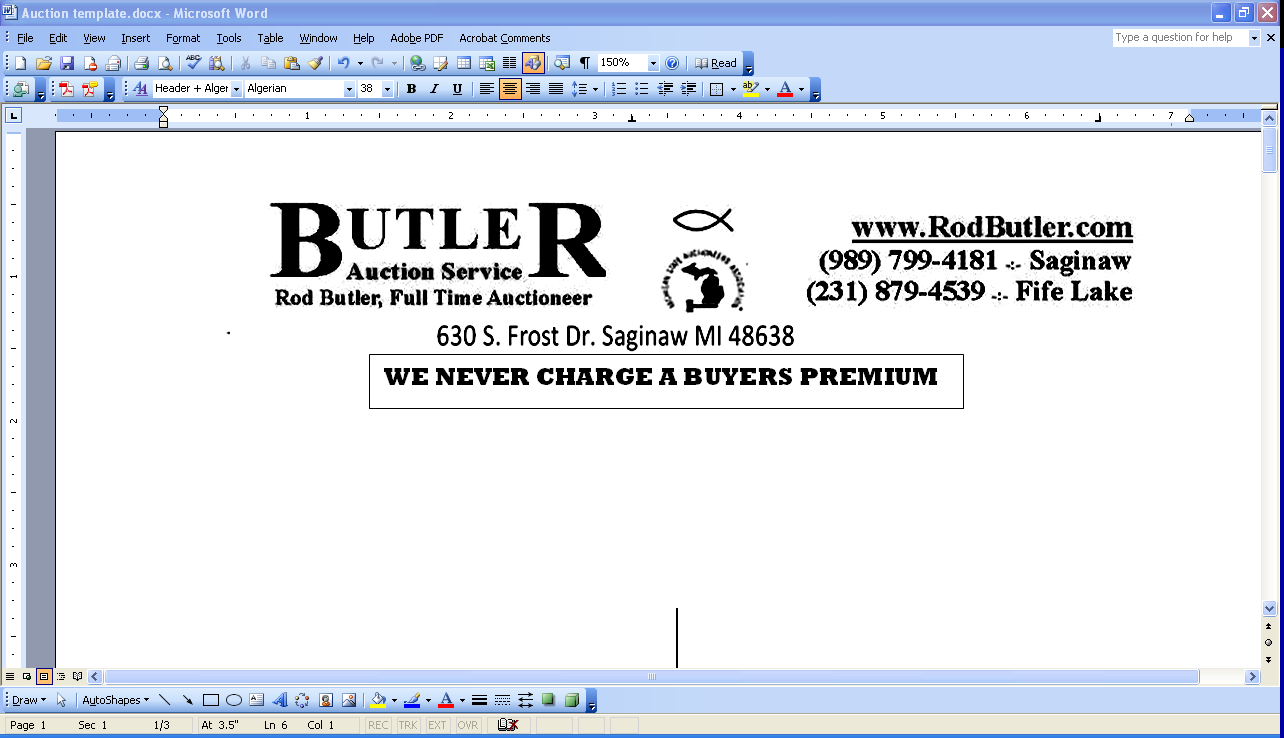 Moving Estate Sale of Lynette Louchart-KieferAugust 4th @10AM at 13530 Dixie Highway, Birch Run, MIDirections: Head southeast on I-75 S, Take Exit136 for M-54/M-83 towards Birch Run, Use the left  2 Lanes to turn left onto M-54 s/M-83/ Main St, Turn right onto Dixie HighwayWatch For Butler Auction SignsFollowing Listed Sales Items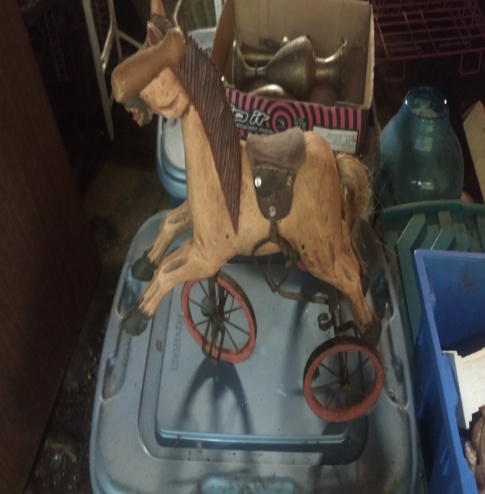 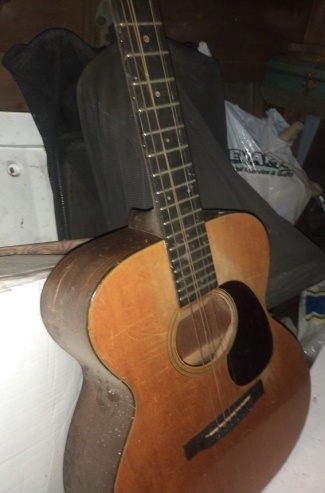 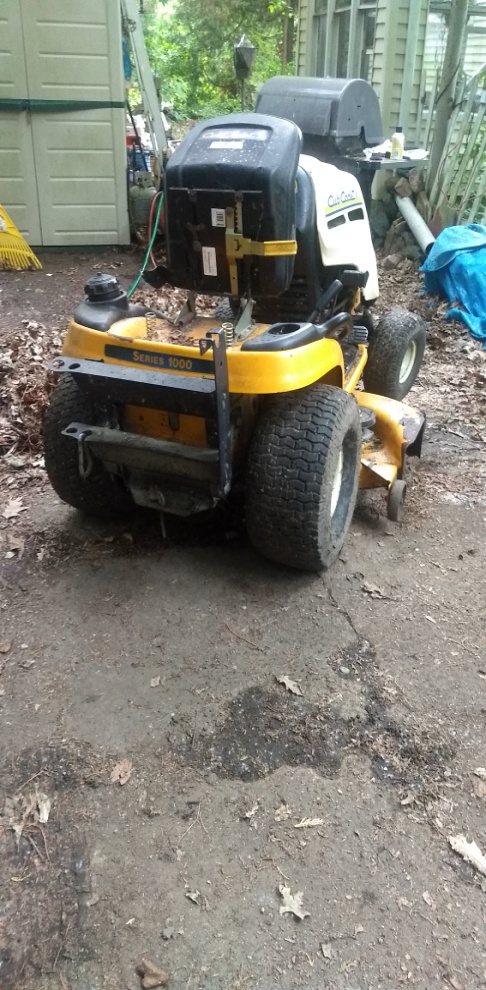 Musical Instruments: Guitar 1937 Martin Model 000-18 (needs repairs)Furniture: Dressers, Table and chairs, Medicine Cabinet, Clothing Storage Racks, Vintage Chopping Block, Vegetable Bin, Bamboo Bookcase, Kids CupboardKitchen: Rooster Canister Sets, Bowls, Various Mixing Bowls, Pots and Pans, Ice Cola Beverage Dispenser, Copper Molds, Blue Spackle Mixing BowlsBooks: Various CollectionsCrafts: Mixture of ItemsTools: Champion Heavy Duty 5 Speed Drill, Delta Scroll Saw, Clamps, Saw Table, Various Hand Tool, Stanley Tool BoxAppliances: Washer & DryerYard Items: Series 1000 CUB CADET Lawn Mower, Decorative Field Stone, Bird Bath, Canopy Frame w/ Benches, Small Wrought Iron, Table Top Green Base House, Plant Stands, Metal Headboard & Footboard used for Garden Décor, Milk Jug Metal, Grill, Propane Cook top Coleman, Playhouse, Dog House, Wind Chimes, Triangle, Yard CandleBoat: Star Craft Aluminum BoatJewelry: Costume JewelryKids Items: Radio Flyer Tricycles, Rocking Horse, Metal Doll Furniture, Maple Log Cabin, Doll HouseCollectables: Wooden Pop Boxes (Pepsi/Popshop), Pop Bottles, Horse w/ Wheels, Serving Tray, Glassware, Chalk Ware Parrot, Oil LampsVintage Kitchen Utensil/ Tins: J & B, Cracker Jacks, Farmer Peets Shorten, Ritz, Jays, New Era Potato Chips, Heavenly Coffee, Alaskan Carving, Wooden Flying Machine, Whirly GigWall Décor: Various PicturesElectronics: Mickey Mouse TV, Fax machineTerms:Cash, Visa, Master, Discover ( with 3% charge) or good Michigan Check w/proper I.D.  All goods sold as-is, with no guarantees or warranties.  Sales force acting as agents only and are not responsible for accidents or goods after sold. Nothing removed until settled for. Announcements made day of sale take precedence over printed matter.  (For More Information Look on AuctionZip.com @Butler Auctions)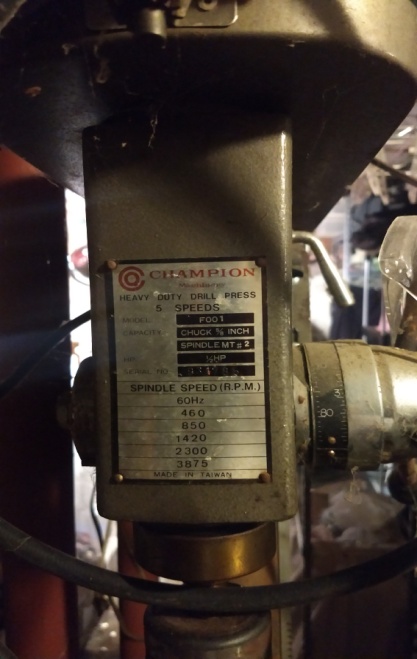 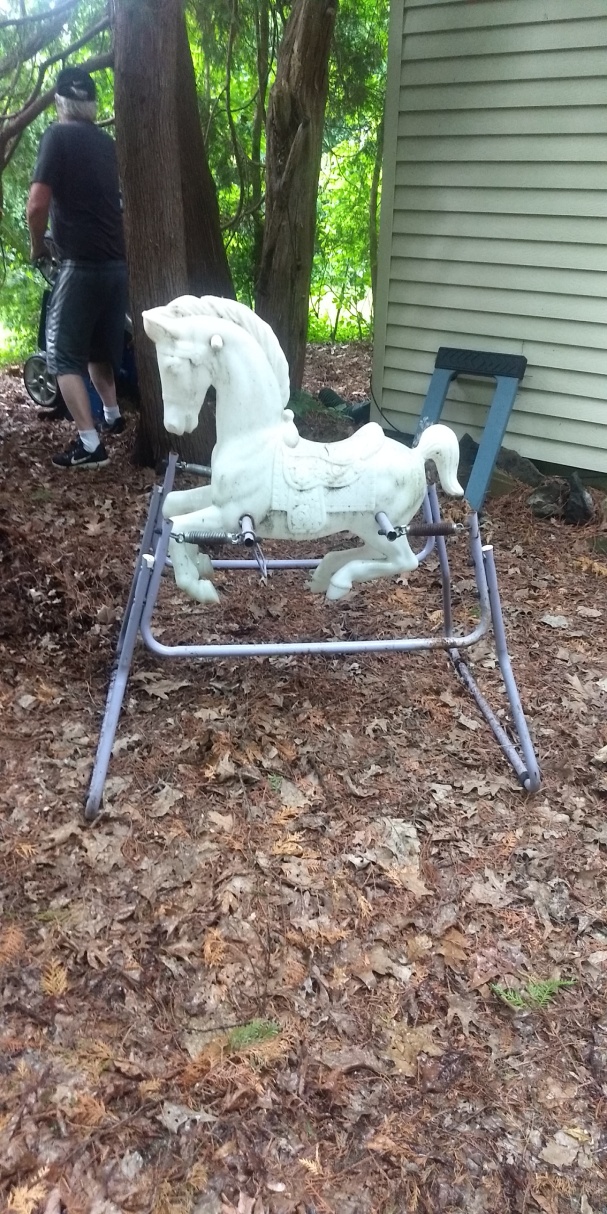 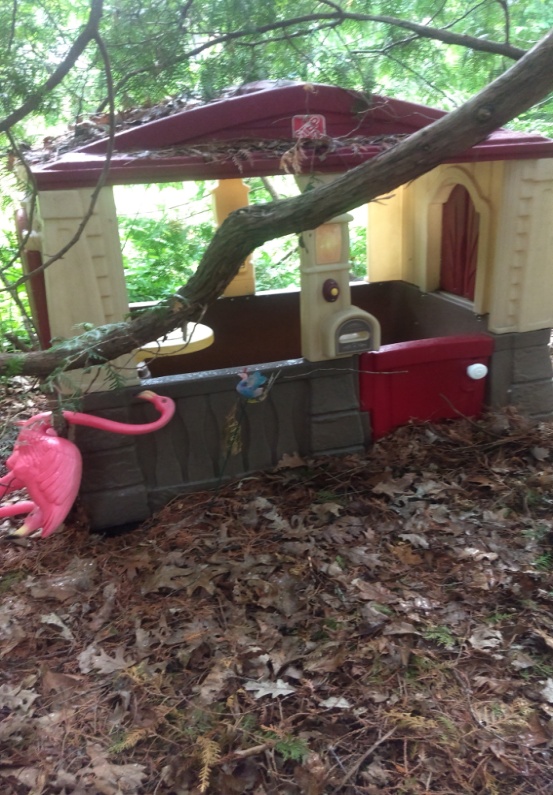 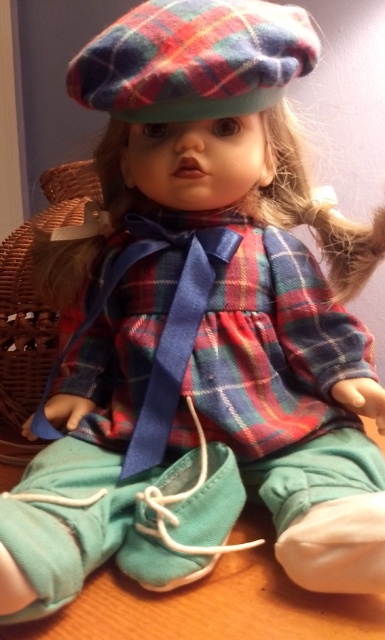 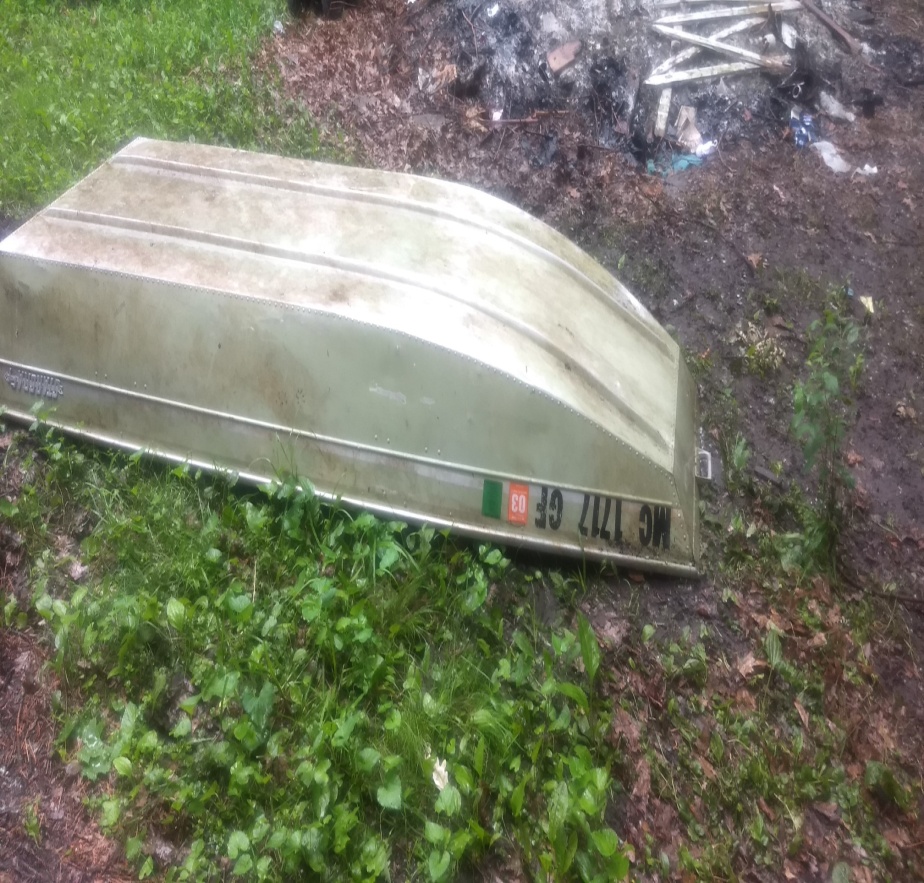 